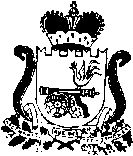 КОМИТЕТ ПО ОБРАЗОВАНИЮ И МОЛОДЕЖНОЙ ПОЛИТИКЕАДМИНИСТРАЦИИ МУНИЦИПАЛЬНОГО ОБРАЗОВАНИЯ «ЯРЦЕВСКИЙ РАЙОН» СМОЛЕНСКОЙ ОБЛАСТИП Р И К А З       от  _15__  февраля  2023 г.		                                                 N ___52___Об организации и проведении всероссийских проверочных работ в общеобразовательных организациях  муниципального образования «Ярцевский район»  Смоленской области в 2023 годуВ соответствии c приказом Департамента Смоленской области по образованию и науке от 18.01.2023 № 29-ОД «О проведении мониторинга качества подготовки обучающихся общеобразовательных организаций Смоленской области в форме всероссийских проверочных работ в 2023 году», и в целях оценки качества общего образования в общеобразовательных организациях Ярцевского района    		ПРИКАЗЫВАЮ:Организовать проведение ВПР во всех общеобразовательных организациях  Ярцевского района для обучающихся 4-8 классов в штатном режиме, для обучающихся 10-11 классов – в режиме апробации в соответствии с графиком проведения ВПР в 2023 году.           2.  Рекомендовать руководителям общеобразовательных организаций района:2.1. Разработать и утвердить приказом по школе Порядок организации и проведения всероссийских проверочных работ в общеобразовательной организации.           2.2. Назначить  приказом по школе организаторов – специалистов, ответственных за проведение ВПР в образовательной организации; экспертов, осуществляющих проверку работ, и лиц, ответственных за сохранность конфиденциальной информации, содержащейся в материалах ВПР.           2.3. Обеспечить своевременное внесение информации в личный кабинет общеобразовательной организации на портале ФИС ОКО.           2.4. Принять дополнительные меры по обеспечению объективности при проведении и проверке ВПР.           2.5. Организовать проверку ответов участников с помощью критериев по соответствующему предмету.      2.6. Ознакомить обучающихся и их родителей (законных  представителей) с результатами ВПР.      2.7. Провести детальный анализ результатов участников после получения официальных результатов на ФИС ОКО.      2.8. Рассмотреть результаты ВПР на заседаниях школьных и районных  методических объединений, педагогических советах в августе-сентябре 2023 года.	2.9. По итогам проведенного анализа результатов определить задачи, направленные на повышение качества образования.            3. Крамаренко О.Г., муниципальному координатору проведения ВПР, ведущему специалисту отдела развития образования, обеспечить проведение всероссийских проверочных работ в общеобразовательных организациях  муниципального образования  «Ярцевский район»  Смоленской области в строгом соответствии с Порядком организации и проведения всероссийских проверочных работ в муниципальном образовании «Ярцевский район» Смоленской области и графиком проведения ВПР в 2023 году. 4. Отделу развития образования (Федосова С.П.) обеспечить независимое общественное наблюдение в общеобразовательных организациях во время проведения  ВПР. 5. Контроль за исполнением данного приказа оставляю за собой.     Председатель Комитета                                                                    М.П. Лонгинова 